Chers Sélistes,Pour la prochaine rencontre à Zillisheim, nous vous proposons  un conte de Noël imaginé par Marlyse et Sylvie. Pour prolonger agréablement le troc, le Buffet dressé en commun, avec ce que chacun aura mis dans son panier : un plat salé ou sucré + une boisson au choix, saura nous réjouir, dans une ambiance de fête… avec le plaisir de goûter aux saveurs de Noël !Paix et Joie à tous les adhérentsBonnes Fêtes de fin d’année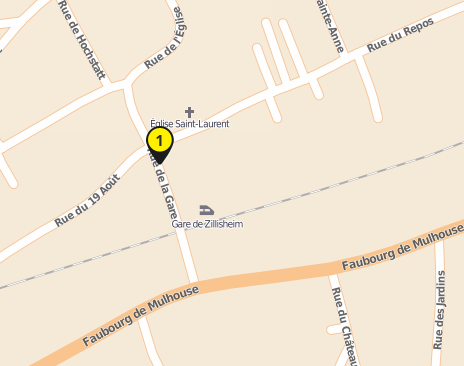 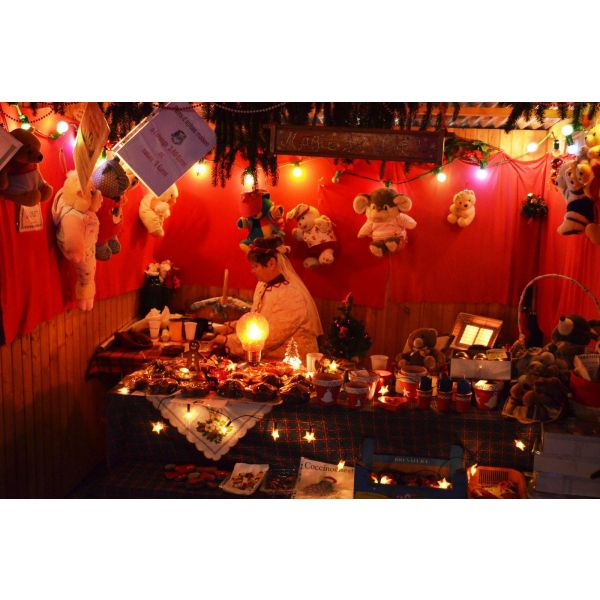 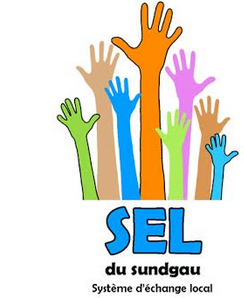 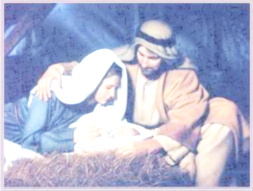 